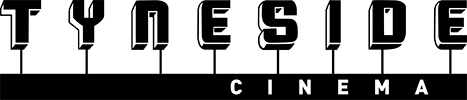 EMPLOYMENT APPLICATION
Completed forms can be sent to recruitment@tynesidecinema.co.uk or alternatively by post to Tyneside Cinema, 10 Pilgrim Street, Newcastle upon Tyne, NE1 6QG.

Please note that CVs will not be accepted and late applications will not be considered.


1. The Post
2. Personal details 3. Work Experience 
Please give details of your current employer (if applicable). Attach additional sheets if necessary.4. Work Experience (Continued) 
Please give details of all previous work experience. Attach additional sheets if necessary.5. Education and Qualifications
Please give details of all educational qualifications you have obtained from school, college or university. Attach additional sheets if necessary.
6. Work Related Courses and Training 
Please give details of all courses and training you have attended which you feel may be relevant to the job applied for. Attach additional sheets if necessary.
7. Where did you see this job advertised?Please tell us where you read about this job so that we can monitor the effectiveness of our recruitment advertisements.TC Website  NGCV  Fish4Jobs  Newspaper  Job Centre          
Word of Mouth  Other (please state)      

8. RefereesPlease supply the names, addresses and telephone numbers of two referees, including wherever possible your present employer. References may be taken up before the interviews unless you specify to the contrary.9. Additional InformationPlease give additional information in support of your application paying close consideration to the Job Description and Personal Specification. Further information about you could include details of work experience, interests and training. Please continue on an additional sheet if necessary.GDPR – retention of your data The information you have given on this form will be treated confidentially and will not be shared with another party and will only be used for the purposes of recruitment for this job. If you are unsuccessful, your data will be kept for six months and then deleted from our records.If you would like us to hold your data on file (for up to one year) after the recruitment so that we can contact you should another similar vacancy arise then please tick this box     


If you are unable to forward your application via email for accessibility reasons, or have any further questions regarding this form, please contact Rachel Brook on 0191 227 5503.Post which you are applying for:       Closing Date: First name:        Last name:        Last name:      Address:      
Address:      
Address:      
Postcode:      Postcode:      Postcode:      Date of Birth: Date of Birth: Date of Birth: Telephone:      Telephone:      Mobile:Email address:      Email address:      Email address:      Current or Most Recent Employer:      Current or Most Recent Employer:      Current or Most Recent Employer:      Address:      
Address:      
Address:      
Postcode:      Postcode:      Postcode:      Job title:      Job title:      Job title:      Level of responsibility:      Level of responsibility:      Level of responsibility:      Salary  / Hourly Wage : £ Salary  / Hourly Wage : £ Salary  / Hourly Wage : £ From: To: Current Brief Description of duties and responsibilities:

     
     














Brief Description of duties and responsibilities:

     
     














Brief Description of duties and responsibilities:

     
     














DatesEmployer’s 
Name and AddressJob Title 
and SalaryBrief Duties and responsibilities
From


To


Current 
From


To 

Current 
From


To


Current DatesSchool, College
or University:Subject(s):Qualifications
include grades
From

To

Current 
From


To


Current 
From


To


Current DateTraining OrganisationCourse TitleName:      Name:      Job Title:      Job Title:      Address:      Address:      Postcode:      Postcode:      Telephone:      Mobile:      Email address:      Email address:      Name:      Name:      Job Title:      Job Title:      Address:      Address:      Postcode:      Postcode:      Telephone:      Mobile:      Email address:      Email address:      
Signed:                                           

Date:  